ГОДИШЊИ ИЗВЕШТАЈ ЖЕЛЕЗНИЧКОГ САОБРАЋАЈАЗа 2019. годину  Обавеза давања података темељи се на члану 26, а казнене одредбе за одбијање давања података или давање непотпуних 
и нетачних података на члану 52 Закона о званичној статистици („Службени гласник РС“, број 104/2009). Подаци ће бити коришћени искључиво у статистичке сврхе и неће бити објављивани као појединачни. 
Сви подаци имају карактер пословне тајне.Табела 1. Дужина железничких пруга и колосека, на дан 31.12.                                                            у kmТабела 2. Дужина железничких пруга, према осовинском оптерећењу, на дан 31.12.	у kmТабела 3. Дужина железничких пруга, према дозвољеним брзинама, на дан 31.12.1)	                                                                                                                                                                                                            у  kmТабела 4. Број железничких станица и осталих службених места, на дан 31.12.					   Табела 5.  Инвентарско стање локомотива и моторних возоваТабела 6. Инвентарско стање путничког колског паркаТабела 7. Инвентарско стање теретног колског паркаТабела 8. Инвентарско стање железничких превозних средстава према години градње, бројТабела 9. Кола за превоз путника, по разредима и броју места, на дан 31.12.Табела. 10. Експлоатација вучних средстава  Табела 11. превоз путника по типу саобраћаја и разредима Табела 12. Превоз путника, по растојањима (само  унутарњи превоз)Табела 13. Превоз путника, по земљама	 (међународни превоз и транзит)Табела 14. Превоз робе, по растојањима (само  унутарњи превоз)Табела 15. Превоз робе, по типу саобраћаја и по врсти робе, у t 1) За класификацију робе користи се номенклатура NST 2007. Група 21. је додата због упоредивости података са претходним годинама.Табела 16. Превезена роба, по типу саобраћаја и по врсти робе, у хиљ. тонских km Табела 16. Превезена роба, по типу саобраћаја и по врсти робе, у хиљ. тонских km (наставак)1) За класификацију робе користи се номенклатура NST 2007. Група 21. је додата због упоредивости података са претходним годинама.Табела 17. Превезена роба по земљама истовара и врсти робе, у t1) За класификацију робе користи се номенклатура NST 2007.  Група 21. је додата због упоредивости података са претходним годинама.Табела 18. Превезена роба по земљама истовара и врсти робе,  у хиљ. тонских  km1) За класификацију робе користи се номенклатура NST 2007.  Група 21. је додата због упоредивости података са претходним годинама.Табела 19. Превезена роба по земљама утовара и врсти робе, у t1) За класификацију робе користи се номенклатура NST 2007.  Група 21. је додата због упоредивости података са претходним годинама.Табела 20. Превезена роба по земљама утовара и врсти робе, у хиљ. тонских km1) За класификацију робе користи се номенклатура NST 2007. .Група 21. је додата због упоредивости података са претходним годинама.Табела 21. Транзит робе по земљама утовара и истовара, у tТабела 22. Транзит робе по земљама утовара и истовара, у хиљ. тонских kmТабела 23. Превоз опасних материја							                        Табела 24. Количина робе у интермодалним превозним јединицама према врсти превоза и врсти превозне јединицеТабела 25. Интермодалне превозне јединице, према врсти превоза и превозне јединицеТабела 26.  Утрошак погонског горива и мазива 1 l дизел горива  = 0,85 kg  l мазива (уља и масти) = 0,91 kgТабела 27. Запослени                                                            Табела 28. Укупни приходиТабела 29. Средства утрошена за улагања и одржавање железничке                     инфраструктуре и возила, хиљ. РСДТабела 30. Несреће и незгоде у железничком саобраћају       Табела 31. Погинуле и повређене особе према врсти несреће и категорији особе                    (искључена самоубиства)УПУТСТВО ЗА ПОПУЊАВАЊЕ ОБРАСЦАИзвештај попуњавају пословни субјекти, који су  регистровани у групи делатности Железнички саобраћај.Идентификациони подациа) Пословно име − уписује се назив под којим пословни субјект послује. б) Адресни подаци − треба попунити назив општине, улицу и број. в) Шифра делатности − попуњава се према Класификацији делатности (2010).Табеле 1, 2 и 3 − Грађевинска дужина пруга обухвата дужину пруге у функцији и дужину пруге која је привремено изван функције. Грађевинска дужина пруге је дужина мерена од почетне до завршне тачке грађења. У грађевинску дужину урачунавају се отворена пруга и дужина главних пролазних колосека у станицама и другим службеним местима. Грађевинска дужина двоколосечних и вишеколосечних пруга рачуна се као дужина једноколосечних. Стварна експлоатациона дужина пруге обухвата пругу у функцији. Дужина железничке пруге изражава се у километрима. У табелу 2 треба уписати дужину пруге према осовинском оптерећењу, док се у табелу 3 уписује дужина пруге према дозвољеним брзинама. Табела 4 − У табелу 4 уписује се број железничких станица (путничке, теретне, мешовите, ранжирне и претоварне)  и других службених места (укрснице, распутнице, стајалишта, отпремништва, товаришта, депои и одјавнице). Укрсница је место на прузи из кога се регулише саобраћај возова и у коме се може обављати улаз и излаз путника и утовар и истовар робе. Распутница је место на прузи на коме се са отворене пруге одваја друга пруга. Стајалиште је место на прузи на коме се обавља ограничени путнички саобраћај и који служи искључиво за улаз и излаз путника и возова намењених за превоз путника. Саобраћајно-транспортно отпремништво је место на прузи у коме се врши укрштање и претицање возова посредством суседних станица и укрсница и у коме се врши отпремање путника, пртљага и ствари. Депо вучних возила је железнички објекат са одговарајућим постројењима и уређајима у коме се врши припрема и одржавање вучних возила. Одјавница је место на прузи из кога се регулише слеђење возова у одјавном размаку.Табеле 5, 6, 7, 8 и 9 − Инвентарски парк превозних средстава обухвата сва властита средства и могу бити вучна и вучена. Вучно возило је железничко возило са сопственим погоном. Вучено возило је железничко возило без сопственог погона намењено за превоз лица (путничка кола), за превоз робе (теретна кола) или за посебне намене (превоз опреме за отклањање последица несрећа и незгода, одржавање инфраструктуре и сл.). Кола за превоз путника (путнички колски парк) приказана су по врстама, разредима и броју седишта. Вагони за превоз робе (теретни колски парк) приказани су по основним врстама, намени и носивости. Моторно возило је возило са погонском снагом и мотором, или само са мотором, намењено за вучу/потискивање других возила (локомотива), или истовремено за вучу/потискивање других возила и за превоз путника и/или робе (шинобуса). Табела 10 − уписују се локомотивски и бруто-тонски километри, према врсти превоза (путници или роба). Подаци о локомотивским километрима обухватају путничке и теретне возне километре, пређене километре при запрези и потискивању и празне вожње у путничком и теретном превозу. Возни километар је јединица мере која представља кретање воза на удаљености од једног километра. Посматра се стварно пређено растојање. Вучени бруто-тонски километри представљају јединицу мере која одговара кретању једне тоне железничког возила (и моторног возила) и његовог терета на растојању од једног километра. Укључена је маса моторног возила, док је маса локомотиве искључена. Искључена су маневрисања и друга слична кретања. У табеле 11, 12 и 13 уписују се подаци о превезеним путницима, према врсти саобраћаја, и разредима, раздаљинама и земљама укрцаја и искрцаја. Превоз путника се у железничком саобраћају исказује бројем путника и хиљадама путничких километара. Табеле 14−22 − Превоз робе се исказује у тонама и хиљадама тонских километара. У одговарајуће табеле попунити превоз робе према типу превоза, врсти превезене робе, према земљама утовара/истовара робе и према транзиту робе. За класификовање робе према врсти, користи се класификација НСТ2007. Саобраћај према типу превоза дели се на унутрашњи, међународни и транзит. Унутрашњи железнички превоз јесте железнички превоз путника и робе између места укрцаја/утовара и места искрцаја/истовара која се налазе у истој земљи, без обзира на земљу у којој је железничко возило регистровано. Међународни железнички превоз је превоз путника и робе између места укрцаја/утовара у Републици Србији и места искрцаја/истовара у иностранству и обратно. Транзит је железнички превоз кроз територију Републике Србије између места укрцаја/утовара и места искрцаја/истовара у иностранству.Табела 23 − Врста опасне робе дефинисана је на основу Европског споразума о међународном превозу опасне робе (АDR).Табела 24 и 25 − Уписују се подаци о интермодалном транспорту. Интермодални транспорт обухвата кретање робе (у истој јединици носивости или у истом возилу), различитим узастопним превозним средствима, без руковања робом код промене превозног средства. У табелу 24 уписује се интермодални транспорт робе према врсти превоза и превозне јединице у тонама и хиљадама тонских километара. Број интермодалних превозних јединица уписује се у табелу 25. TEU је стандардна јединица за рачунање контејнера различитих носивости. Један ISO контејнер од 20 стопа је 1 TEU. Контејнер од 40 стопа једнак је 2 TEU.Табела 26 −  Уписују се количине утрошеног погонског горива и мазива и електричне струје. Табела 27 – Уписује се просечан број запослених у посматраној години. Запослени су сви радници који обављају  главне или помоћне делатности железничког саобраћаја (експлоатација железнице, одржавање железнице итд.), без обзира на то да ли су стално запослени код пословног субјекта  или су радним уговором везане за њега.Табела 28 − Уписују се укупни приходи пословног субјекта. Табела 29 – уписују се средства утрошена у улагања и одржавања железничке инфраструктуре и возила.  Улагања за железничку инфраструктуру укључују средства утрошена за градњу нових и проширење постојећих пруга, укључујући и реконструкцију, обнову и поправке. Трошкови одржавања пруга обухватају средства утрошена за одржавање пруга (одржавање колосека, поправке, оштећења и остале поправке) у функцији. Улагања за одржавање железничких возила обухватају средства утрошена за куповину нових возила. Трошкови одржавања железничких возила обухватају средства за одржавање железничких возила у раду. У табеле 30 и 31 уносе се подаци о несрећама и незгодама. Несрећа је нежељен или непланиран изненадан догађај или специфичан низ таквих догађаја који има штетне последице (судари, исклизнућа, несреће на путном прелазу у истом нивоу, несреће са учешћем лица изазване железничким возилима у покрету, пожари и сл.). Незгода је догађај, осим несреће и озбиљне несреће, који је повезан са саобраћајем возова или маневарског састава и негативно утиче на безбедност саобраћаја.Датум  ________________ 2020. годинеШтампано у Републичком заводу за статистикуwww.stat.gov.rsОбразац СЖ/Г-11РЕПУБЛИКА СРБИЈАЗакон о званичној статистици
„Службени гласник РС“, број 104/09.Републички завод за статистикуЗакон о званичној статистици
„Службени гласник РС“, број 104/09.Шифра истраживања: 013140ПОДАЦИ О ЈЕДИНИЦИ ЗА КОЈУ СЕ ПОДНОСИ ИЗВЕШТАЈПОДАЦИ О ЈЕДИНИЦИ ЗА КОЈУ СЕ ПОДНОСИ ИЗВЕШТАЈПОДАЦИ О ЈЕДИНИЦИ ЗА КОЈУ СЕ ПОДНОСИ ИЗВЕШТАЈПОДАЦИ О ЈЕДИНИЦИ ЗА КОЈУ СЕ ПОДНОСИ ИЗВЕШТАЈПОДАЦИ О ЈЕДИНИЦИ ЗА КОЈУ СЕ ПОДНОСИ ИЗВЕШТАЈПОДАЦИ О ЈЕДИНИЦИ ЗА КОЈУ СЕ ПОДНОСИ ИЗВЕШТАЈПОДАЦИ О ЈЕДИНИЦИ ЗА КОЈУ СЕ ПОДНОСИ ИЗВЕШТАЈПОДАЦИ О ЈЕДИНИЦИ ЗА КОЈУ СЕ ПОДНОСИ ИЗВЕШТАЈПОДАЦИ О ЈЕДИНИЦИ ЗА КОЈУ СЕ ПОДНОСИ ИЗВЕШТАЈПОДАЦИ О ЈЕДИНИЦИ ЗА КОЈУ СЕ ПОДНОСИ ИЗВЕШТАЈПОДАЦИ О ЈЕДИНИЦИ ЗА КОЈУ СЕ ПОДНОСИ ИЗВЕШТАЈПОДАЦИ О ЈЕДИНИЦИ ЗА КОЈУ СЕ ПОДНОСИ ИЗВЕШТАЈПОДАЦИ О ЈЕДИНИЦИ ЗА КОЈУ СЕ ПОДНОСИ ИЗВЕШТАЈПОДАЦИ О ЈЕДИНИЦИ ЗА КОЈУ СЕ ПОДНОСИ ИЗВЕШТАЈа)Пословно имеПословно имеПословно имеПословно имеб)Матични број јединственог регистраМатични број јединственог регистраМатични број јединственог регистраМатични број јединственог регистраМатични број јединственог регистраМатични број јединственог регистраМатични број јединственог регистраРедни број јединице у саставуРедни број јединице у саставуРедни број јединице у саставуРедни број јединице у саставуРедни број јединице у саставуРедни број јединице у саставув)ОпштинаОпштинаНасељеНасељеНасељеУлица и бројУлица и бројУлица и бројТелефонТелефонг)Делатност (група)Делатност (група)Делатност (група)Делатност (група)Делатност (група)ГодинаГодинаГодинаГодинаГодинаГрађе-винска дужина пругаСтварна експлоатациона дужина пругаСтварна експлоатациона дужина пругаСтварна експлоатациона дужина пругаДужина колосекаДужина колосекаДужина колосекаГрађе-винска дужина пругаукупно (III+IV)једноколо-сечнедвоколосечнеУкупно (VI+VII)отворенепруге главног пролаз-ног колосекастанични и осталиIIIIIIIVVVIVII1Укупно 2Oд тога − електрифицираноУкупноДо 12 t12,1-14,0 t14,1-16,0 t16,1-18,0 t18,1-20,0 t20,1-22,4 tПреко 22,5 tIIIIIIIVVVIVIIVIII1Грађевинска дужина пруге 2Стварна експлоатациона дужина пругеУкупноНису дате
брзинеДо 20 km/h21-30 km/h31-40 km/h41-50 km/h51-60 km/h61-70 km/h71-80 km/h81-90 km/h91-100 km/h101-110 km/h111-120 km/h121-130 km/hПреко 130 km/hIIIIIIIVVVIVIIVIIIIXXXIXIIXIIIXIVXV1Грађевинска дужина пруге 2Стварна експлоатациона дужина пруге1) Код двоколосечних пруга, код којих су брзине различите по колосецима, узети већу брзину.1) Код двоколосечних пруга, код којих су брзине различите по колосецима, узети већу брзину.1) Код двоколосечних пруга, код којих су брзине различите по колосецима, узети већу брзину.1) Код двоколосечних пруга, код којих су брзине различите по колосецима, узети већу брзину.1) Код двоколосечних пруга, код којих су брзине различите по колосецима, узети већу брзину.1) Код двоколосечних пруга, код којих су брзине различите по колосецима, узети већу брзину.1) Код двоколосечних пруга, код којих су брзине различите по колосецима, узети већу брзину.1) Код двоколосечних пруга, код којих су брзине различите по колосецима, узети већу брзину.Укупно(II+VIII)СтаницеСтаницеСтаницеСтаницеСтаницеСтаницеОстала службена местаОстала службена местаОстала службена местаОстала службена местаОстала службена местаОстала службена местаОстала службена местаОстала службена местаУкупно(II+VIII)свегапутничке  теретнемешо-витеранжир-непрето-варнесвегаукрсни-цераспут-ницестаја-лиштаотпрем-ништватова-риштадепои  одјав-ницеIIIIIIIVVVIVIIVIIIIXXXIXIIXIIIXIVXVСлужбена местаВрсте локомотива и моторних возова Врсте локомотива и моторних возова Јединица мереИнвентарско стање 31.12. у години посматрањаНабављено угодини посматрања Закупљено у години посматрањаВрсте локомотива и моторних возова Врсте локомотива и моторних возова Јединица мереIIIIII1Локомотиве − укупно         (2 + 5 + 6)Број1Локомотиве − укупно         (2 + 5 + 6) Снага kW2   Електричне (3 + 4)Број2   Електричне (3 + 4)Снага kW3      Једносмерни системБрој3      Једносмерни системСнага kW4      Наизменични системБрој4      Наизменични системСнага kW5  ДизелБрој5  ДизелСнага kW6  ПарнеБрој6  ПарнеСнага kW7Моторни возови – укупно(8+9+10)Број гарнитура (Г)7Моторни возови – укупно(8+9+10)Број моторних кола (M)7Моторни возови – укупно(8+9+10)Снага моторних кола, kW7Моторни возови – укупно(8+9+10)Број прикључних кола (П)8   Електромоторни Број гарнитура (Г)8   Електромоторни Број моторних кола (M)8   Електромоторни Снага моторних кола, kW8   Електромоторни Број прикључних кола (П)9   Дизел Број гарнитура (Г)9   Дизел Број моторних кола (M)9   Дизел Снага моторних кола, kW9   Дизел Број прикључних кола (П)10   ШинобусиБрој гарнитура (Г)10   ШинобусиБрој моторних кола (M)10   ШинобусиСнага моторних кола, kW10   ШинобусиБрој прикључних кола (П)Врста путничког колског паркаВрста путничког колског паркаИнвентарско стање 31.12. у години посматрањаНабављено угодини посматрања Закупљено у години посматрањаВрста путничког колског паркаВрста путничког колског паркаIIIIII1Укупно (2 + 8)2 Кола за превоз путника  (3 + 4 + 5 + 6 + 7)3      Путничка кола4      Кушет кола5      Кола за спавање6      Кола за ручавање7      Кола у саставу моторних возова8   Кола за службене потребеВрста теретних колаВрста теретних колаВрста теретних колаИнвентарско стање 31.12. у години посматрањаНабављено угодини посматрања Закупљено у години посматрањаВрста теретних колаВрста теретних колаВрста теретних колаIIIIII1Укупно (2 + 3 + 4 + 5 + 6 + 7)Укупно (2 + 3 + 4 + 5 + 6 + 7)Број1Укупно (2 + 3 + 4 + 5 + 6 + 7)Укупно (2 + 3 + 4 + 5 + 6 + 7)Носивост, t2 Затворена колаОбична затворена кола (G) Број2 Затворена колаОбична затворена кола (G) Носивост, t2 Затворена колаСпецијална затворена кола (Н)Број2 Затворена колаСпецијална затворена кола (Н)Носивост, t2 Затворена колаСпецијална затворена кола − хладњаче (I)Број2 Затворена колаСпецијална затворена кола − хладњаче (I)Носивост, t3Отворена колаОбична отворена кола (Е)Број3Отворена колаОбична отворена кола (Е)Носивост, t3Отворена колаСпецијална отворена кола (F)Број3Отворена колаСпецијална отворена кола (F)Носивост, t4Теретна плато колаОбична са ниским страницама и без страница (К)Број4Теретна плато колаОбична са ниским страницама и без страница (К)Носивост, t4Теретна плато колаОбична (R) Број4Теретна плато колаОбична (R) Носивост, t4Теретна плато колаСпецијална са 2, 3 и 4 осовине (L)Број4Теретна плато колаСпецијална са 2, 3 и 4 осовине (L)Носивост, t4Теретна плато колаПлато кола специјалног типа са 4 или 6 осовина (S)Број4Теретна плато колаПлато кола специјалног типа са 4 или 6 осовина (S)Носивост, t4Теретна плато колаКола за интермодални превозБрој4Теретна плато колаКола за интермодални превозНосивост, t5Теретна специјална колаС покретним кровом (T)Број5Теретна специјална колаС покретним кровом (T)Носивост, t5Теретна специјална колаЦистерне (Z)Број5Теретна специјална колаЦистерне (Z)Носивост, t5Теретна специјална колаЗа прашкасте терете (Uc)Број5Теретна специјална колаЗа прашкасте терете (Uc)Носивост, t6 Службена кола за теретне возове (UTZ) Службена кола за теретне возове (UTZ)Број6 Службена кола за теретне возове (UTZ) Службена кола за теретне возове (UTZ)Носивост, t7 Кола са спуштеним подом (UA) Кола са спуштеним подом (UA)Број7 Кола са спуштеним подом (UA) Кола са спуштеним подом (UA)Носивост, tВрста превозних средставаВрста превозних средставаВрста превозних средставаВрста превозних средставаВрста превозних средставаУкупноОд 1950 до 1959Од 1960 до 1969Од 1970 до 1979Од 1980 до 1984Од 1985 до 1989Од 1990 до 1994Од 1995 до 1999Од 2000 до 2004Од 2005 до 2009Од 2010 до 2014Од 2015 до 2019Врста превозних средставаВрста превозних средставаВрста превозних средставаВрста превозних средставаВрста превозних средставаIIIIIIIVVVIVIIVIIIIXXXIXII1Локомо-тивеЕлектричне Електричне Електричне 1Локомо-тивеЈедносмерни системЈедносмерни системЈедносмерни систем1Локомо-тивеНаизменичниНаизменичниНаизменични1Локомо-тивеДизелДизелДизел1Локомо-тивеПарнеПарнеПарне2Моторни возовиЕлектрични моторни возовиЕлектрични моторни возовиЕлектрични моторни возови2Моторни возовиДизел моторни возовиДизел моторни возовиДизел моторни возови2Моторни возовиШинобусиШинобусиШинобуси3Путнички колски паркКола за превоз путникаПутничка колаПутничка кола3Путнички колски паркКола за превоз путникаКушет колаКушет кола3Путнички колски паркКола за превоз путникаКола за спавањеКола за спавање3Путнички колски паркКола за превоз путникаКола за ручавањеКола за ручавање3Путнички колски паркКола за превоз путникаКола у саставу моторних возоваКола у саставу моторних возова3Путнички колски паркКола за службене потребеКола за службене потребеКола за службене потребе4Теретни колски парк Затворена кола Затворена колаОбична затворена кола (G) 4Теретни колски парк Затворена кола Затворена колаСпецијална затворена кола (Н)4Теретни колски парк Затворена кола Затворена колаСпецијална затворена кола − хладњаче (I)4Теретни колски паркОтворена колаОтворена колаОбична отворена кола(Е)4Теретни колски паркОтворена колаОтворена колаСпецијална отворена кола (F)4Теретни колски паркТеретна плато колаТеретна плато колаОбична са ниским стр. и без стр. (К)4Теретни колски паркТеретна плато колаТеретна плато колаОбична (R) 4Теретни колски паркТеретна плато колаТеретна плато колаСпецијална са 2, 3 и 4 осовине (L)4Теретни колски паркТеретна плато колаТеретна плато колаПлато кола специјалног типа са 4 или 6 осовина (S)4Теретни колски паркТеретна плато колаТеретна плато колаКола за интермодални превоз4Теретни колски паркТеретна специјална колаТеретна специјална колаС покретним кровом (T)4Теретни колски паркТеретна специјална колаТеретна специјална колаЦистерне (Z)4Теретни колски паркТеретна специјална колаТеретна специјална колаЗа прашкасте терете (Uc)4Теретни колски паркСлужбена кола за теретне возове (UTZ)Службена кола за теретне возове (UTZ)Службена кола за теретне возове (UTZ)4Теретни колски паркКола са спуштеним подом (UA)Кола са спуштеним подом (UA)Кола са спуштеним подом (UA)Брoj колаБрoj колаБрoj колаБрoj колаБрој местаБрој местаБрој местаБрој местаукупноIразредI  и  IIразредIIразредукупноIразредI  и  IIразредIIразредIIIIIIIVVVIVIIVIII1Укупно  (2 + 3 + 4 + 5 +6 )2  Путничка кола                 3Кушет кола3)4Кола за спавање3) 5Кола за ручавање 6Кола у саставу моторних возова 3) Односи се на број лежаја.3) Односи се на број лежаја.3) Односи се на број лежаја.3) Односи се на број лежаја.3) Односи се на број лежаја.3) Односи се на број лежаја.3) Односи се на број лежаја.3) Односи се на број лежаја.Укупно(II+VI)ЛокомотивеЛокомотивеЛокомотивеЛокомотивеМоторни возовиМоторни возовиМоторни возовиМоторни возовиУкупно(II+VI)свегаелектричнедизел парнесвегаелектричнедизел шино-
бусиIIIIIIIVVVIVIIVIIIIX1Локомотивски km (2+3+4+5)Укупно1Локомотивски km (2+3+4+5)Возова за превоз путника1Локомотивски km (2+3+4+5)Возова за превоз робе2Возни kmУкупно2Возни kmВозова за превоз путника2Возни kmВозова за превоз робе3При запрези ипотиски-вању kmУкупно3При запрези ипотиски-вању kmВозова за превоз путника3При запрези ипотиски-вању kmВозова за превоз робе4Споредни    локомо-тивски kmУкупно4Споредни    локомо-тивски kmВозова за превоз путника4Споредни    локомо-тивски kmВозова за превоз робе5Празне вожње, km Укупно5Празне вожње, km Возова за превоз путника5Празне вожње, km Возова за превоз робе6Бруто-тонски km, хиљ.,Укупно6Бруто-тонски km, хиљ.,Возова за превоз путника6Бруто-тонски km, хиљ.,Возова за превоз робеУкупно                      (II+III+VI)Унутрашњи            превозМеђународни превозМеђународни превозМеђународни превозТранзитУкупно                      (II+III+VI)Унутрашњи            превозсвегаукрцаниискрцаниТранзитIIIIIIIVVVI1Превезени путници, број    (2 + 3)2I разред3II разред4Путнички километри, хиљ. (5 + 6)5I разред6II разредУкупноДо 20 km21-5051-100101-300301-400401-500501-700Преко 700 kmIIIIIIIVVVIVIIVIIIIX1Превезени путници, број 2Путнички km, хиљ.Број превезених путникаБрој превезених путникаБрој превезених путникаукрцани путнициискрцани путницитранзитIIIIII1Укупно2Аустрија3БиХ4Бугарска5Грчка6Италија7Мађарска8Македонија9Немачка10Пољска11Румунија12Русија13Словачка14Словенија15Украјина16Француска17Хрватска18Црна Гора19Чешка20Швајцарска21Остале земљеУкупноДо 24 km25-5051-100101-300301-400401-500501-700Преко 700 kmIIIIIIIVVVIVIIVIIIIX1Превезена роба, t2Тонски km, хиљ.Врста – група робеВрста – група робеПревезена робаПревезена робаПревезена робаПревезена робаПревезена робаПревезена робаВрста – група робеВрста – група робеукупно(II+III+VI)унутрашњи превозмеђународни превозмеђународни превозмеђународни превозтранзит Врста – група робеВрста – група робеукупно(II+III+VI)унутрашњи превозсвегаистоварутовартранзит Врста – група робеВрста – група робеIIIIIIIVVVIС В Е Г АС В Е Г А1. Производи пољопривреде, лова и шумарства; риба 
и остали производи риболова1. Производи пољопривреде, лова и шумарства; риба 
и остали производи риболова01.1Житарице01.2Кромпир01.3Шећерна репа01.4Остало свеже воће и поврће01.5Производи шумарства и експлоатација шума01.6Живе биљке и цвеће01.7Остали производи биљног порекла01.8Живе животиње01.9Сирово кравље, овчије и козје млеко01.АОстале сировине животињског порекла01.БРиба и остали производи рибарства2. Угаљ и лигнит; сирова нафта и природни гас2. Угаљ и лигнит; сирова нафта и природни гас02.1Угаљ и лигнит02.2Сирова нафта02.3Природни гасТабела 15. Превоз робе, по типу саобраћаја и по врсти робе, у t  (наставак)Табела 15. Превоз робе, по типу саобраћаја и по врсти робе, у t  (наставак)Табела 15. Превоз робе, по типу саобраћаја и по врсти робе, у t  (наставак)Табела 15. Превоз робе, по типу саобраћаја и по врсти робе, у t  (наставак)Табела 15. Превоз робе, по типу саобраћаја и по врсти робе, у t  (наставак)Табела 15. Превоз робе, по типу саобраћаја и по врсти робе, у t  (наставак)Табела 15. Превоз робе, по типу саобраћаја и по врсти робе, у t  (наставак)Табела 15. Превоз робе, по типу саобраћаја и по врсти робе, у t  (наставак)Врста – група робеВрста – група робеПревезена робаПревезена робаПревезена робаПревезена робаПревезена робаПревезена робаВрста – група робеВрста – група робеукупно(II+III+VI)унутрашњи превозмеђународни превозмеђународни превозмеђународни превозтранзит Врста – група робеВрста – група робеукупно(II+III+VI)унутрашњи превозсвегаистоварутовартранзит Врста – група робеВрста – група робеIIIIIIIVVVI3. Руде метала и остали производи вађења руда и камена; тресет; руде уранијума и торијума3. Руде метала и остали производи вађења руда и камена; тресет; руде уранијума и торијума03.1Руда гвожђа03.2Руде обојених метала, осим уранијума и торијума03.3Минерали (сирови) за хемијску индустрију и индустрију природних ђубрива03.4Со03.5Камен, песак, шљунак, глина, тресет и остали производи вађења руда и камена03.6Руде уранијума и торијума4. Прехрамбени производи, пића и дуван4. Прехрамбени производи, пића и дуван04.1Месо, кожа и производи од меса04.2Риба и производи риболова, прерађени и конзервирани04.3Воће и поврће, прерађено и конзервирано04.4Уља и масти животињског и биљног порекла04.5Млечни производи и сладолед04.6Брашно, прерађене житарице, скробни производи и храна за животиње04.7Пиће04.8Остали прехрамбени производи, на другом месту непоменути (без услуге паковања и груписања)04.9Разни прехрамбени производи и дувански производи (са услугом паковања и груписања)5. Текстил и производи од текстила, кожа и производи од коже5. Текстил и производи од текстила, кожа и производи од коже05.1Текстил, производи текстилне индустрије05.2Одећа и крзно05.3Кожа и производи од коже6. Дрво и производи од дрвета и плуте (осим намештаја); плетени производи од сламе и прућа; 
дрвењача; папир и производи од папира, штампани производи и снимљени медији6. Дрво и производи од дрвета и плуте (осим намештаја); плетени производи од сламе и прућа; 
дрвењача; папир и производи од папира, штампани производи и снимљени медији06.1Производи од дрвета и плуте (осим намештаја)06.2Дрвењача и производи од папира06.3Производи издавачке делатности, штампани и репродуковани производи7. Кокс и рафинисани нафтни производи7. Кокс и рафинисани нафтни производи07.1Кокс и катран07.2Течни рафинисани нафтни производи07.3Гасни, течни или компримовани нафтни производи07.4Чврсти или густи нафтни производи8. Хемикалије, хемијски производи и синтетичка влакна; производи од гуме и пластике; производи нуклеарне индустрије8. Хемикалије, хемијски производи и синтетичка влакна; производи од гуме и пластике; производи нуклеарне индустрије08.1Базни минерални хемијски производи08.2Базни органски хемијски производи08.3Азотни производи и ђубрива (осим природних ђубрива)08.4Базне пластичне масе и синтетички производи у примарном стању08.5Фармацеутски и парахемијски производи08.6Производи од гуме или пластике08.7Производи нуклеарне индустрије9. Остали производи од неметалних минерала9. Остали производи од неметалних минерала9.1Стакло, производи од стакла, керамика и
 производи од порцелана9.2Цемент, креч и гипс9.3Остали грађевински материјали, прерађени 10. Базни метали; производи од метала, осим машина и      опреме10. Базни метали; производи од метала, осим машина и      опреме10.1Производи црне металургије и феролегура и 
производи основне обраде гвожђа и челика
 (осим цеви) 10.2Обојени метали и њихови производи10.3Цеви, шупљи профили и сродна опрема10.4Метални производи за грађевинарство10.5Котлови, гвожђарски производи, оружје и муниција 
и остали производи од метала 11. Машине и уређаји на другом месту непоменуте11. Машине и уређаји на другом месту непоменуте11.1Пољопривредне машине11.2Апарати за домаћинство (бела техника)11.3Канцеларијске машине и информатичка опрема  11.4Електричне машине и апарати, на другом 
месту непоменути11.5Електронске компоненте и апарати за емитовање 
и трансмисију 11.6Радио и ТВ пријемници; апарати за снимање 
звука и слике или репродукцију и слични апарати 11.7Прецизни и оптички медицински инструменти, 
ручни сатови  и часовници 11.8Остале машине, машине-алатљике и делови 12. Транспортна опрема12. Транспортна опрема12.1Производи аутомобилске индустрије 12.2Остала транспортна опрема13. Намештај; остали индустријски производи,      на другом месту непоменути13. Намештај; остали индустријски производи,      на другом месту непоменути13.1Намештај 13.2Остали индустријски производи14. Секундарне сировине, отпаци14. Секундарне сировине, отпаци14.1Отпаци из домаћинстава и комунални отпаци 14.2Остали отпаци и секундарне сировине 15. Пошта, пакети15. Пошта, пакети15.1Пошта15.2Пакети, мали пакети16. Опрема и материјал који се користе у превозу робе16. Опрема и материјал који се користе у превозу робе16.1Контејнери и замењиви товарни сандуци у 
употреби, празни 16.2Палете и остала опрема за паковање у употреби, 
празни 17. Разна нетржишна роба17. Разна нетржишна роба17.1Пресељење покућства17.2Пртљаг и предмети који иду уз путника17.3Возила на поправци17.4 Скеле17.5Остала нетржишна добра, осим робе, на другом 
месту непоменута 18. Груписана роба: разне врсте робе која се заједно        превози 18. Груписана роба: разне врсте робе која се заједно        превози 18.1Разна груписана роба19. Роба која се не може идентификовати19. Роба која се не може идентификовати19.1Роба неодређене врсте у контејнерима и 
измењивим товарним сандуцима 19.2Остала неидентификована роба 20. Остала роба, на другом месту непоменута20. Остала роба, на другом месту непоменута20.1Остала роба које се не може класификовати 21. Празна кола1)  21. Празна кола1)  21.1Празна кола корисника превоза21.2Превоз за потребе железницеВрста – група робеВрста – група робеПревезена робаПревезена робаПревезена робаПревезена робаПревезена робаПревезена робаВрста – група робеВрста – група робеукупно(II+III+VI)унутрашњи превозмеђународни превозмеђународни превозмеђународни превозтранзит Врста – група робеВрста – група робеукупно(II+III+VI)унутрашњи превозсвегаистоварутовартранзит Врста – група робеВрста – група робеIIIIIIIVVVIС В Е Г АС В Е Г А1. Производи пољопривреде, лова и шумарства; риба 
и остали производи риболова1. Производи пољопривреде, лова и шумарства; риба 
и остали производи риболова01.1Житарице01.2Кромпир01.3Шећерна репа01.4Остало свеже воће и поврће01.5Производи шумарства и експлоатација шума01.6Живе биљке и цвеће01.7Остали производи биљног порекла01.8Живе животиње01.9Сирово кравље, овчје и козје млеко01.АОстале сировине животињског порекла01.БРиба и остали производи рибарства2. Угаљ и лигнит; сирова нафта и природни гас2. Угаљ и лигнит; сирова нафта и природни гас02.1Угаљ и лигнит02.2Сирова нафта02.3Природни гас3. Руде метала и остали производи вађења руда и камена; тресет; руде уранијума и торијума3. Руде метала и остали производи вађења руда и камена; тресет; руде уранијума и торијума03.1Руда гвожђа03.2Руде обојених метала, осим уранијума и торијума03.3Минерали (сирови) за хемијску индустрију и индустрију природних ђубрива03.4Со03.5Камен, песак, шљунак, глина, тресет и остали производи вађења руда и камена03.6Руде уранијума и торијума4. Прехрамбени производи, пића и дуван4. Прехрамбени производи, пића и дуван04.1Месо, кожа и производи од меса04.2Риба и производи риболова, прерађени и конзервирани04.3Воће и поврће, прерађено и конзервирано04.4Уља и масти животињског и биљног порекла04.5Млечни производи и сладолед04.6Брашно, прерађене житарице, скробни производи и храна за животиње04.7Пиће04.8Остали прехрамбени производи, на другом месту непоменути (без услуге паковања и груписања)04.9Разни прехрамбени производи и дувански производи (са услугом паковања и груписања)5. Текстил и производи од текстила, кожа и производи од коже5. Текстил и производи од текстила, кожа и производи од коже05.1Текстил, производи текстилне индустрије05.2Одећа и крзно05.3Кожа и производи од коже6. Дрво и производи од дрвета и плуте (осим намештаја); плетени производи од сламе и прућа; 
дрвењача; папир и производи од папира, штампани производи и снимљени медији6. Дрво и производи од дрвета и плуте (осим намештаја); плетени производи од сламе и прућа; 
дрвењача; папир и производи од папира, штампани производи и снимљени медији06.1Производи од дрвета и плуте (осим намештаја)06.2Дрвењача и производи од папира06.3Производи издавачке делатности, штампани и репродуковани производи7. Кокс и рафинисани нафтни производи7. Кокс и рафинисани нафтни производи07.1Кокс и катран07.2Течни рафинисани нафтни производи07.3Гасни, течни или компримовани нафтни производи07.4Чврсти или густи нафтни производи8. Хемикалије, хемијски производи и синтетичка влакна; производи од гуме и пластике; производи нуклеарне индустрије8. Хемикалије, хемијски производи и синтетичка влакна; производи од гуме и пластике; производи нуклеарне индустрије08.1Базни минерални хемијски производи08.2Базни органски хемијски производи08.3Азотни производи и ђубрива (осим природних ђубрива)08.4Базне пластичне масе и синтетички производи у примарном стању08.5Фармацеутски и парахемијски производи08.6Производи од гуме или пластике08.7Производи нуклеарне индустријеВрста – група робеВрста – група робеПревезена робаПревезена робаПревезена робаПревезена робаПревезена робаПревезена робаВрста – група робеВрста – група робеукупно(II+III+VI)унутрашњи превозмеђународни превозмеђународни превозмеђународни превозтранзит Врста – група робеВрста – група робеукупно(II+III+VI)унутрашњи превозсвегаистоварутовартранзит Врста – група робеВрста – група робеIIIIIIIVVVI9. Остали производи од неметалних минерала9. Остали производи од неметалних минерала9.1Стакло, производи од стакла, керамика и
 производи од порцелана9.2Цемент, креч и гипс9.3Остали грађевински материјали, прерађени 10. Базни метали; производи од метала, осим машина и      опреме10. Базни метали; производи од метала, осим машина и      опреме10.1Производи црне металургије и феролегура и 
производи основне обраде гвожђа и челика
 (осим цеви) 10.2Обојени метали и њихови производи10.3Цеви, шупљи профили и сродна опрема10.4Метални производи за грађевинарство10.5Котлови, гвожђарски производи, оружје и муниција 
и остали производи од метала 11. Машине и уређаји на другом месту непоменуте11. Машине и уређаји на другом месту непоменуте11.1Пољопривредне машине11.2Апарати за домаћинство (бела техника)11.3Канцеларијске машине и информатичка опрема  11.4Електричне машине и апарати, на другом 
месту непоменути11.5Електронске компоненте и апарати за емитовање 
и трансмисију 11.6Радио и ТВ пријемници; апарати за снимање 
звука и слике или репродукцију и слични апарати 11.7Прецизни и оптички медицински инструменти, 
ручни сатови  и часовници 11.8Остале машине, машине-алатљике и делови 12. Транспортна опрема12. Транспортна опрема12.1Производи аутомобилске индустрије 12.2Остала транспортна опрема13. Намештај; остали индустријски производи,      на другом месту непоменути13. Намештај; остали индустријски производи,      на другом месту непоменути13.1Намештај 13.2Остали индустријски производи14. Секундарне сировине, отпаци14. Секундарне сировине, отпаци14.1Отпаци из домаћинстава и комунални отпаци 14.2Остали отпаци и секундарне сировине 15. Пошта, пакети15. Пошта, пакети15.1Пошта15.2Пакети, мали пакети16. Опрема и материјал који се користе у превозу робе16. Опрема и материјал који се користе у превозу робе16.1Контејнери и замењиви товарни сандуци у 
употреби, празни 16.2Палете и остала опрема за паковање у употреби, 
празни 17. Разна нетржишна роба17. Разна нетржишна роба17.1Пресељење покућства17.2Пртљаг и предмети који иду уз путника17.3Возила на поправци17.4 Скеле17.5Остала нетржишна добра, осим робе, на другом 
месту непоменута 18. Груписана роба: разне врсте робе која се заједно        превози18. Груписана роба: разне врсте робе која се заједно        превози18.1Разна груписана роба19. Роба која се не може идентификовати19. Роба која се не може идентификовати19.1Роба неодређене врсте у контејнерима и 
измењивим товарним сандуцима 19.2Остала неидентификована роба 20. Остала роба, на другом месту непоменута20. Остала роба, на другом месту непоменута20.1Остала роба које се не може класификовати 21. Празна кола1)21. Празна кола1)21.1Празна кола корисника превоза21.2Превоз за потребе железницеВрста – група робеВрста – група робеУкупноАлбанијаАустријаБиХБугарскаГрчкаИталијаМађарскаМакедонијаНемачкаПољскаРусијаРумунијаСловачкаСловенијаОстале земљеВрста – група робеВрста – група робеIIIIIIIVVVIVIIVIIIIXxxIXIIXIIIXIVXVXVIС В Е Г АС В Е Г А1Производи пољопривреде, лова и шумарства; риба и остали производи риболова2Угаљ и лигнит; сирова нафта и природни гас3Руде метала и остали производи вађења руда и камена; тресет; руде уранијума и торијума4Прехрамбени производи, пића и дуван5Текстил и производи од текстила, кожа и производи од коже6Дрво и производи од дрвета и плуте (осим намештаја); плетени производи од сламе и прућа;  дрвењача; папир и производи од папира, штампани производи и снимљени медији7Кокс и рафинисани нафтни производи8Хемикалије, хемијски производи и синтетичка влакна; производи од гуме и пластике; 
производи нуклеарне индустрије9Остали производи од неметалних минерала10Базни метали; производи од метала, осим машина и       Опреме11Машине и уређаји на другом месту непоменуте12Транспортна опрема13Намештај; остали индустријски производи, на другом месту непоменути14Секундарне сировине, отпаци15Пошта, пакети16Опрема и материјал који се користе у превозу робе17Разна нетржишна роба18Груписана роба: разне врсте робе која се заједно превози 19Роба која се не може идентификовати20Остала роба, на другом месту непоменута21Празна кола1)Врста – група робеВрста – група робеУкупноАлбанијаАустријаБиХБугарскаГрчкаИталијаМађарскаМакедонијаНемачкаПољскаРусијаРумунијаСловачкаСловенијаОстале земљеВрста – група робеВрста – група робеIIIIIIIVVVIVIIVIIIIXxxIXIIXIIIXIVXVXVIС В Е Г АС В Е Г А1Производи пољопривреде, лова и шумарства; риба и остали производи риболова2Угаљ и лигнит; сирова нафта и природни гас3Руде метала и остали производи вађења руда и камена; тресет; руде уранијума и торијума4Прехрамбени производи, пића и дуван5Текстил и производи од текстила, кожа и производи од коже6Дрво и производи од дрвета и плуте (осим намештаја); плетени производи од сламе и прућа;  дрвењача; папир и производи од папира, штампани производи и снимљени медији7Кокс и рафинисани нафтни производи8Хемикалије, хемијски производи и синтетичка влакна; производи од гуме и пластике; 
производи нуклеарне индустрије9Остали производи од неметалних минерала10Базни метали; производи од метала, осим машина и опреме11Машине и уређаји на другом месту непоменуте12Транспортна опрема13Намештај; остали индустријски производи, на другом месту непоменути14Секундарне сировине, отпаци15Пошта, пакети16Опрема и материјал који се користе у превозу робе17Разна нетржишна роба18Груписана роба: разне врсте робе која се заједно превози 19Роба која се не може идентификовати20Остала роба, на другом месту непоменута21Празна кола1)Врста – група робеВрста – група робеУкупноАлбанијаАустријаБиХБугарскаГрчкаИталијаМађарскаМакедонијаНемачкаПољскаРусијаРумунијаСловачкаСловенијаОстале земљеВрста – група робеВрста – група робеIIIIIIIVVVIVIIVIIIIXxxIXIIXIIIXIVXVXVI1С В Е Г А2Производи пољопривреде, лова и шумарства; риба и остали производи риболова3Угаљ и лигнит; сирова нафта и природни гас4Руде метала и остали производи вађења руда и камена; тресет; руде уранијума и торијума5Прехрамбени производи, пића и дуван6Текстил и производи од текстила, кожа и производи од коже7Дрво и производи од дрвета и плуте (осим намештаја); плетени производи од сламе и прућа;  дрвењача; папир и производи од папира, штампани производи и снимљени медији8Кокс и рафинисани нафтни производи9Хемикалије, хемијски производи и синтетичка влакна; производи од гуме и пластике; 
производи нуклеарне индустрије10Остали производи од неметалних минерала11Машине и уређаји на другом месту непоменуте12Транспортна опрема13Намештај; остали индустријски производи, на другом месту непоменути14Секундарне сировине, отпаци15Пошта, пакети16Опрема и материјал који се користе у превозу робе17Разна нетржишна роба18Груписана роба: разне врсте робе која се заједно превози 19Роба која се не може идентификовати20Остала роба, на другом месту непоменута21Празна кола1)Врста – група робеВрста – група робеУкупноАлбанијаАустријаБиХБугарскаГрчкаИталијаМађарскаМакедонијаНемачкаПољскаРусијаРумунијаСловачкаСловенијаОстале земљеВрста – група робеВрста – група робеIIIIIIIVVVIVIIVIIIIXxxIXIIXIIIXIVXVXVI1С В Е Г А2Производи пољопривреде, лова и шумарства; риба и остали производи риболова3Угаљ и лигнит; сирова нафта и природни гас4Руде метала и остали производи вађења руда и камена; тресет; руде уранијума и торијума5Прехрамбени производи, пића и дуван6Текстил и производи од текстила, кожа и производи од коже7Дрво и производи од дрвета и плуте (осим намештаја); плетени производи од сламе и прућа;  дрвењача; папир и производи од папира, штампани производи и снимљени медији8Кокс и рафинисани нафтни производи9Хемикалије, хемијски производи и синтетичка влакна; производи од гуме и пластике; 
производи нуклеарне индустрије10Остали производи од неметалних минерала11Машине и уређаји на другом месту непоменуте12Транспортна опрема13Намештај; остали индустријски производи, на другом месту непоменути14Секундарне сировине, отпаци15Пошта, пакети16Опрема и материјал који се користе у превозу робе17Разна нетржишна роба18Груписана роба: разне врсте робе која се заједно превози 19Роба која се не може идентификовати20Остала роба, на другом месту непоменута21Празна кола1)За земљу За земљу УкупноАлбанијаАустријаБиХБугарскаГрчкаИталијаМађарскаМакедонијаНемачкаПољскаРусијаРумунијаСловачкаСловенијаОстале земљеИз земље Из земље УкупноАлбанијаАустријаБиХБугарскаГрчкаИталијаМађарскаМакедонијаНемачкаПољскаРусијаРумунијаСловачкаСловенијаОстале земљеИз земље Из земље IIIIIIIVVVIVIIVIIIIXxxIXIIXIIIXIVXVXVI1Укупно2Албанија3Аустрија4БиХ5Бугарска6Грчка7Италија8Мађарска9Македонија10Немачка11Пољска12Румунија13Русија14Словачка15Словенија16Остале земљеЗа земљу За земљу УкупноАлбанијаАустријаБиХБугарскаГрчкаИталијаМађарскаМакедонијаНемачкаПољскаРусијаРумунијаСловачкаСловенијаОстале земљеИз земље Из земље УкупноАлбанијаАустријаБиХБугарскаГрчкаИталијаМађарскаМакедонијаНемачкаПољскаРусијаРумунијаСловачкаСловенијаОстале земљеИз земље Из земље IIIIIIIVVVIVIIVIIIIXxxIXIIXIIIXIVXVXVI1Укупно2Албанија3Аустрија4БиХ5Бугарска6Грчка7Италија8Мађарска9Македонија10Немачка11Пољска12Румунија13Русија14Словачка15Словенија16Остале земљеВрста опасног теретаВрста опасног теретаУкупно (II+III+VII)Укупно (II+III+VII)Унутрашњи превозМеђународни превозМеђународни превозМеђународни превозTранзит Врста опасног теретаВрста опасног теретаУкупно (II+III+VII)Укупно (II+III+VII)Унутрашњи превозсвега (V+VI)утоваренаистоваренаTранзит Врста опасног теретаВрста опасног теретаtхиљ.тонских kmtttttВрста опасног теретаВрста опасног теретаIIIIIIIVVVIVII1Експлозиви2Гасови3Запаљиве течности4.1Запаљиви чврсти материјали4.2Самозапаљиви материјали4.3Материје које у додиру са водом производе отровне гасове5.1Оксидирајући материјали5.2Органски пероксиди6.1Отровни материјали6.2Инфективне ствари7Радиоактивни материјали8Корозивне ствари9Разне опасне ствариВрсте превозаВрсте превозаВрсте превозне јединицеtТонски km, у хиљ.Врсте превозаВрсте превозаВрсте превозне јединицеIII1Укупно(2 + 3 + 4 + 5)Контејнери и измењиви транспортни судови1Укупно(2 + 3 + 4 + 5)Полуприколица (без пратње)1Укупно(2 + 3 + 4 + 5)Друмско возило (с пратњом)1Укупно(2 + 3 + 4 + 5)Остали2УнутрашњиКонтејнери и измењиви транспортни судови2УнутрашњиПолуприколица (без пратње)2УнутрашњиДрумско возило (с пратњом)2УнутрашњиОстали3Међународни истоварКонтејнери и измењиви транспортни судови3Међународни истоварПолуприколица (без пратње)3Међународни истоварДрумско возило (с пратњом)3Међународни истоварОстали4Међународни утоварКонтејнери и измењиви транспортни судови4Међународни утоварПолуприколица (без пратње)4Међународни утоварДрумско возило (с пратњом)4Међународни утоварОстали5ТранзитКонтејнери и измењиви транспортни судови5ТранзитПолуприколица (без пратње)5ТранзитДрумско возило (с пратњом)5ТранзитОсталиВрста превозаВрста превозаВрста превозне јединицеУтоварене интермодалне превозне јединицеУтоварене интермодалне превозне јединицеПразне интермодалне превозне јединицеПразне интермодалне превозне јединицеВрста превозаВрста превозаВрста превозне јединицеБројТЕУ1)БројТЕУ1)Врста превозаВрста превозаВрста превозне јединицеIIIIIIIV1Укупно(2 + 3 + 4 + 5)Контејнери и измењиви транспортни судови1Укупно(2 + 3 + 4 + 5)Полуприколица (без пратње)1Укупно(2 + 3 + 4 + 5)Друмско возило (с пратњом)1Укупно(2 + 3 + 4 + 5)Остали2УнутрашњиКонтејнери и измењиви транспортни судови2УнутрашњиПолуприколица (без пратње)2УнутрашњиДрумско возило (с пратњом)2УнутрашњиОстали3Међународни истоварКонтејнери и измењиви транспортни судови3Међународни истоварПолуприколица (без пратње)3Међународни истоварДрумско возило (с пратњом)3Међународни истоварОстали4Међународни утоварКонтејнери и измењиви транспортни судови4Међународни утоварПолуприколица (без пратње)4Међународни утоварДрумско возило (с пратњом)4Међународни утоварОстали5ТранзитКонтејнери и измењиви транспортни судови5ТранзитПолуприколица (без пратње)5ТранзитДрумско возило (с пратњом)5ТранзитОстали1) Број ТЕУ треба уписати само за контејнере и измењиве транспортне судове. Свести на 1 TEU = 20 стопа (1,5 TEU = 30 стопа; 2 TEU = 40 стопа).1) Број ТЕУ треба уписати само за контејнере и измењиве транспортне судове. Свести на 1 TEU = 20 стопа (1,5 TEU = 30 стопа; 2 TEU = 40 стопа).1) Број ТЕУ треба уписати само за контејнере и измењиве транспортне судове. Свести на 1 TEU = 20 стопа (1,5 TEU = 30 стопа; 2 TEU = 40 стопа).1) Број ТЕУ треба уписати само за контејнере и измењиве транспортне судове. Свести на 1 TEU = 20 стопа (1,5 TEU = 30 стопа; 2 TEU = 40 стопа).1) Број ТЕУ треба уписати само за контејнере и измењиве транспортне судове. Свести на 1 TEU = 20 стопа (1,5 TEU = 30 стопа; 2 TEU = 40 стопа).1) Број ТЕУ треба уписати само за контејнере и измењиве транспортне судове. Свести на 1 TEU = 20 стопа (1,5 TEU = 30 стопа; 2 TEU = 40 стопа).1) Број ТЕУ треба уписати само за контејнере и измењиве транспортне судове. Свести на 1 TEU = 20 стопа (1,5 TEU = 30 стопа; 2 TEU = 40 стопа).Електро енергија MWhДизел гориво, у хиљ. tМазиво, tНабављеноУтрошено у превозу    Путника   РобеПросечан број запосленихПриход у хиљ. РСДПросечан број запосленихПриход у хиљ. РСД1Укупно (4 + 5 + 6 + 7+8)1Укупно (2 + 9 + 10)2     Мушкарци2  Приходи од саобраћаја (3 + 5 + 7 + 8)3     Жене3          Путнички саобраћај4  Општа администрација4                    Од тога: превоз путника5  Саобраћај и промет5           Робни саобраћај6  Возно особље6                     Од тога: превоз робе 7  Делатност одржавања7           Приходи од инфраструктуре8  Остало     8           Приходи од других грана саобраћаја      9    Приходи од државе10    Остали приходиЖелезничка инфраструктураЖелезничка          возилаIII 1Укупно 2    Улагања 3    ОдржавањеБрој несрећаБрој незгодаIII1Укупно (2 + 3 + 4 + 5 + 6 + 7)2Судар возова3Исклизнуће воза4Несреће/незгоде на путним прелазима у нивоу5Несреће/незгоде сa особама страдалим при наиласку воза 6Несреће/незгоде проузроковане ватром у возу7ОсталеВрста несрећеВрста несрећеБрој погинулих особаБрој погинулих особаБрој погинулих особаБрој погинулих особаБрој тешко повређених особаБрој тешко повређених особаБрој тешко повређених особаБрој тешко повређених особаВрста несрећеВрста несрећеукупнопутницизапослени у желе-знициосталиукупнопутницизапослени у желе-знициосталиВрста несрећеВрста несрећеIIIIIIIVIIIIIIIV1Укупно (2 + 3 + 4 + 5 + 6 + 7)2Судар возова3Исклизнуће воза4Несреће на путним прелазима у нивоу5Несреће сa особама страдалим при наиласку воза 6Несреће проузроковане ватром у возу7Остале Напомена:Образац попунио:Образац попунио:Руководилац:Руководилац:(име и презиме)(име и презиме)(име и презиме)(име и презиме)Контакт телефон:/Имејл:Имејл:(обавезно унети и позивни број)(обавезно унети и позивни број)(обавезно унети и позивни број)(обавезно унети и позивни број)(обавезно унети и позивни број)(обавезно унети и позивни број)(обавезно унети и позивни број)(обавезно унети и позивни број)(обавезно унети и позивни број)(обавезно унети и позивни број)(обавезно унети и позивни број)(обавезно унети и позивни број)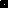 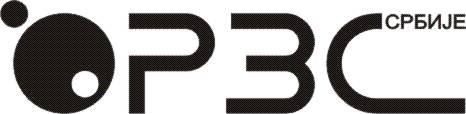 